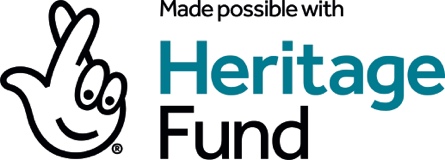 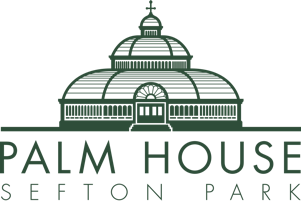 PALM HOUSE SEFTON PARK, LIVERPOOLITG WHITE BADGE TRAINING COURSEApplication FormPlease return by email to Kate.Martinez@palmhouse.org.ukRelevant Skills and Experience: Please give details of your key skills and relevant experience (please extend the box if required)Please provide details of any other relevant experience such as public speaking, lecturing, teaching, acting, handling groups (please extend the box if required).Education: Please list all formal and informal qualifications, I understand that if I am accepted on to the programme regular attendance is essential, and failure to do so may result in my being asked to leave the programme. I understand that fees are not refundable. APPLICATION TO JOIN TRAINING PROGRAMME I wish to apply for enrolment on the 2023 Sefton Park Palm house White Badge programme. If selected, I undertake to attend the complete training programme, to take the examinations according to the timetable, and pay all fees by their due date.I understand that registration does not guarantee guiding engagements, and that there is no obligation on the providers, endorsers or funders of the programme to find work for registered guides. I also undertake to be available for testing in the languages I have listed on page 1, for which fees will be charged.Fee: I understand that, if I am accepted on the programme, the fee of £150 will be paid before the course begins.  No fee is required from registered volunteers at the Palm House.Signed:……………………………………………………………………..    Date:…………………………………….Please ensure that you have completed all sectionsLast Name: Last Name: First Name(s): First Name(s): Name known by: Home address:                                                                                  Post Code:Home address:                                                                                  Post Code:Home address:                                                                                  Post Code:Telephone (home): Telephone (work):Telephone (work):Mobile number:Email address:Email address:First language for guiding:Current Occupation:Current Occupation:Other languages in which you are FLUENT and wish to guide:Other languages in which you are FLUENT and wish to guide:Other languages in which you are FLUENT and wish to guide:Do you have any special needs of which the Course Director might need to be aware?  Yes/No        If yes please describe briefly:Do you have any special needs of which the Course Director might need to be aware?  Yes/No        If yes please describe briefly:Do you have any special needs of which the Course Director might need to be aware?  Yes/No        If yes please describe briefly:List your current guiding qualifications (if any)List your current guiding qualifications (if any)List your current guiding qualifications (if any)Relevant Skill/ExperienceWhere and when did you gain this skill/experience?DatesKey QualificationsState any special interests or hobbies: Do you have any Criminal Convictions not “spent” under the Rehabilitation of Offenders Act 1974? YES/NO.      If YES, please supply further details: